Review Let’s write!Draw your own picture.Trade with your partner.Write a sentence.Review Answer Key Let’s write!用法意味KeywordsKeywords継続用法「（ずっと）・・・しています」for (・・・の間)since (・・・から)完了用法「・・・したところです」just　（ちょうど）, already (すでに)not...yet (まだ・・・していない)経験用法「・・・したことがあります」once (一度) twice (二度)（三度以上は...times）ever (疑問文では「これまでに」)never (一度も・・・ない)1    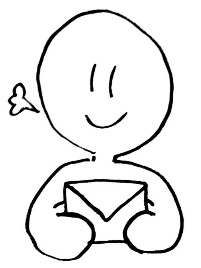                  I完了2　 　　        capybara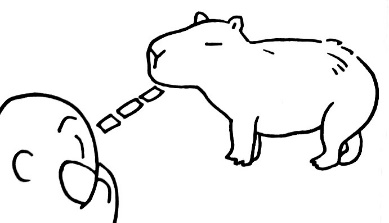    He経験（3回）3  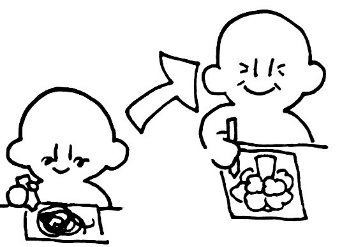      She継続(５歳から)4　Mr. Brown　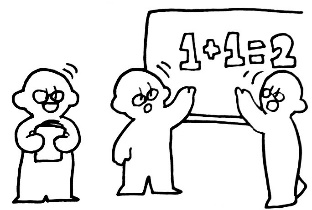 継続（１０年間）5              You      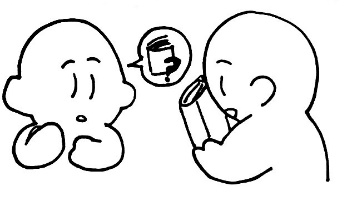 完了（疑問文）6             ghost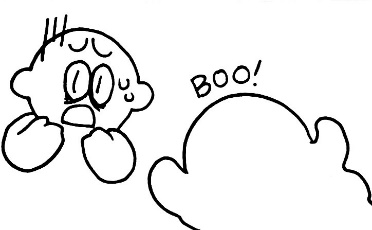 I経験(一回)7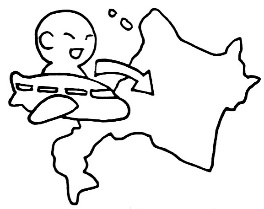  Hana経験(疑問文)8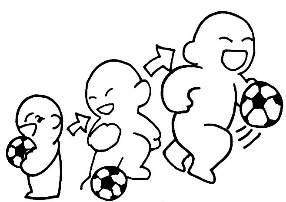      He継続(疑問文)9               She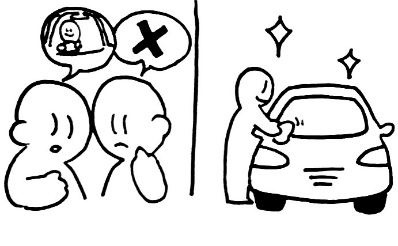 完了(否定文)123用法意味KeywordsKeywords継続用法「（ずっと）・・・しています」for (・・・の間)since (・・・から)完了用法「・・・したところです」just　（ちょうど）, already (すでに)not...yet (まだ・・・していない)経験用法「・・・したことがあります」once (一度) twice (二度)（三度以上は...times）ever (疑問文では「これまでに」)never (一度も・・・ない)1                     I完了2　 　　        capybara   He経験（3回）3       She継続(５歳から)I have just written a letter.He has seen a capybara three times.She has drawn (pictures) since she was five (years old).4　Mr. Brown　継続（１０年間）5              You      完了（疑問文）6             ghostI経験(一回)Mr. Brown has taught (math) for 10 years.Have you read this(the) book yet?I have seen a ghost once.7 Hana経験(疑問文)8     He継続(疑問文)9               She完了(否定文)Has Hana ever been to Hokkaido? (traveled to, gone to, visited)How long has he played soccer?Has he played soccer for a long time?She hasn’t driven her(the) car yet.She hasn’t washed her(the) car yet.